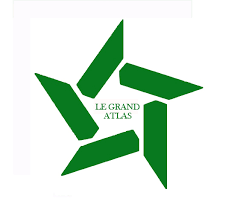 Communiqué de presse51èmeFestival National des Arts Populaires (FNAP 2022)Chants et Rythmes éternelsMarrakech, le 14 Mars 2022. La 51ème édition du Festival National des Arts Populaires aura lieu du 01au 05 Juillet 2022. Organisée par l’Association Le Grand Atlas en collaboration avec le Ministère de la Jeunesse,de la Culture et de la Communication, cette annonce ravira les amoureux des Arts Populaires à travers le Maroc et à l’international, après la crise sanitaire du virus Covid-19, que le Maroc a connu. La 51èmeédition du Festival National des Arts Populaires, placée sous le thème « Chants et Rythmes éternels », célèbre depuis plus de 50 ans, les arts populaires à travers toutes les régions du Royaume, se positionnant comme étant une véritable action culturelle de préservation du patrimoine marocain. Cet événement emprunte une forte conscience culturelle. Au cœur du palais Badiâ, monument historique séculaire, œuvre Saâdienne du 16ème siècle, les arts populaires remettent le spectateur au fond d’une authentique fusion artistique fraternelle à travers les origines de tout à chacun. Il s’agit véritablement d’une rénovation en profondeur d’un patrimoine aux multiples facettes artistiques et aux dimensions sociales et spirituelles. Le Festival, dénominateur commun de ce riche héritage culturel et patrimonial, les confluences du gestuel et la noblesse du symbolisme s’y greffe à travers l’histoire de la ville et ses grands moments festifs. Le Festival National des Arts Populaires a su résister à travers le temps grâce à son impact émotionnel qui embrasse l’âme marocaine. Avec ces tonalités et couleurs chatoyantes, il a marqué et marquera le cycle vital de l’histoire grandiose du Royaume. Tout un héritage sous le créneau de l’originalité et la diversité. Organiser cette 51ème édition du Festival National des Arts Populaires après la crise sanitaire de la  Covid -19 est plus qu’une promotion de la cité ocre et du patrimoine culturel national. C’est un véritable défi du temps par l’authenticité des arts ancestraux qui demeurent encore plus vivants au fil des années. Bon festival ! Contact presse :Salma TAZIMobile : 07 77 68 13 03Email : whynotconsult.rp@gmail.com